Dhabr-Xanuunku wuxuu keeni karaa culeys iyo cabsi. Wuxuu naga baajin karaa shaqooyinka iyo wakhtiga aan la qaadan lahayn ehelka iyo saaxiibadeen. Waxa kale oo laga yaabaa inay dadka ku dhaliso cabsi in ay waxbadan khaldanyihiin. Waa wax iska caadi ah in inta badan dadka aya dareemaan dhabarxanuun mar uun noloshooda.(Fadlan hoosta ka eeg talooyinka ku saabsan goorta aad raadsaneysid gargaar deg deg ah.)Qabar wanaagsan Ma ogtahay in 95% dhabar xanuunka uu wax badan uu hagaago iskiisa labada todobaad ee ugu horreeya?  Waxaa laga yaabaa inay qaadato ilaa laba bilood si aad u dareento gabi ahaanba xanuun la’aan. Cilmi baadhis ayaa lagu ogaaday in xanuunka darani uusan ka dhigneeyn dhawaac daran waxayna u badantahay in aad xanuunkan ku xakamayn karo caawimaad koobanXagee ayaad caawimaad ka heli kartaa?Waxaad leedahay doorar badan!  Marka aad dareento xanuun, in aad la xiriirto kuwan soo socda midkood ayaad ku heli caawimaada ugu degdegsan. 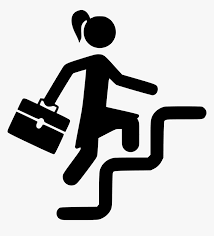 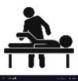 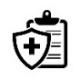 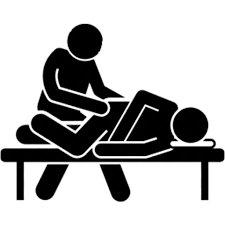 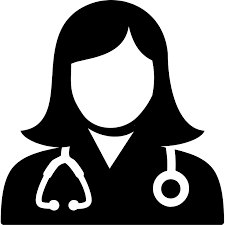 Maxaa ku caawin kara?Dib uga soo wardoon kooxda daryeelkaaga caafimaad labo todobaad kadib, ama ka hor hadii aad wax su’aal ah aad qabto. Xaaladaada la socodsii.Waxyaalaha ay u badanatahay in aysan waxba ka tari doonin?Nasasho dheer Raajada lix todobaad gudahood(tusaale ahaan: raajooyinka CT-ga  ama MRI-ga) Weydii kooxda daryeelkaaga haddii raajadu lagama maarmaan tahay maadaama sababta dhabar xanuunka keentay aan badanaa lagu arki karin sawirka raajada.Daawada xanuunka oo xooganFirfircoon samee (kuuma fiicna sariirta badan)Jimicsi aadan isku dhibeeynBarafka ama kuleylka (oo midba mar aad isticmaasho)Xanuun baabi’yaha aan qorrinka dhaqkhtar u baahneyn oo aad qaadato muddo gaabanHurdy wanaagsan La yareeyo walaaca   Dhabrka oo aad toosiso mararka aad fadhido, wax qaadeeyso, ama aad jiifto Duugis dabacsanKabo dabacsan (aan ciribta dheereeyn)Akubanjar Yooga Tai ChiXilligee haboon in aad raadsato kaalmada degdega ah: Hadii aad ka dareento tabardarri lugahaagaHadii aad yeelato qandhoHadii ay kugu adkaato in aad xijisato kaadida ama saxaradaHadii aadan cagaha ku taagnaan Karin